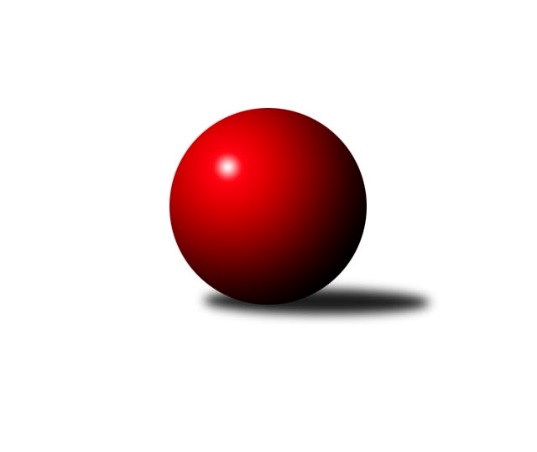 Č.8Ročník 2023/2024	11.11.2023Nejlepšího výkonu v tomto kole: 1746 dosáhlo družstvo: SK Baník Ratíškovice CJihomoravský KP2 jih 2023/2024Výsledky 8. kolaSouhrnný přehled výsledků:SK STAK Domanín 	- TJ Jiskra Kyjov B	5:1	1616:1510	5.0:3.0	29.10.TJ Sokol Šanov D	- KK Vyškov E	5:1	1723:1671	4.0:4.0	10.11.SK Baník Ratíškovice C	- SK Podlužan Prušánky D	6:0	1746:1644	5.0:3.0	10.11.TJ Sokol Vracov C	- SK Baník Ratíškovice E	4:2	1674:1594	5.0:3.0	10.11.KK Vyškov D	- TJ Sokol Mistřín D	6:0	1728:1577	6.0:2.0	11.11.Tabulka družstev:	1.	KK Vyškov D	7	7	0	0	38.0 : 4.0 	40.0 : 16.0 	 1698	14	2.	TJ Sokol Vracov C	8	7	0	1	34.0 : 14.0 	35.0 : 29.0 	 1687	14	3.	SK Baník Ratíškovice C	7	5	0	2	28.0 : 14.0 	32.0 : 24.0 	 1712	10	4.	SK STAK Domanín	8	5	0	3	26.0 : 22.0 	33.0 : 31.0 	 1592	10	5.	SK Podlužan Prušánky D	7	4	0	3	25.0 : 17.0 	35.0 : 21.0 	 1672	8	6.	KK Vyškov E	7	3	0	4	20.0 : 22.0 	30.5 : 25.5 	 1651	6	7.	TJ Jiskra Kyjov B	7	3	0	4	19.0 : 23.0 	27.0 : 29.0 	 1581	6	8.	SK Baník Ratíškovice D	7	2	0	5	16.0 : 26.0 	29.0 : 27.0 	 1668	4	9.	TJ Sokol Šanov D	7	2	0	5	14.0 : 28.0 	19.0 : 37.0 	 1524	4	10.	TJ Sokol Mistřín D	7	1	0	6	9.0 : 33.0 	14.5 : 41.5 	 1591	2	11.	SK Baník Ratíškovice E	8	1	0	7	11.0 : 37.0 	25.0 : 39.0 	 1529	2Podrobné výsledky kola:	 SK STAK Domanín 	1616	5:1	1510	TJ Jiskra Kyjov B	Zbyněk Vašina	 	 222 	 203 		425 	 2:0 	 378 	 	211 	 167		Jakub Vančík	Josef Šlahůnek	 	 220 	 181 		401 	 2:0 	 367 	 	188 	 179		Eva Paulíčková	Jakub Juřík	 	 178 	 219 		397 	 1:1 	 355 	 	187 	 168		Karolína Mašová	Richard Juřík	 	 200 	 193 		393 	 0:2 	 410 	 	207 	 203		Jindřich Burďákrozhodčí: Richard JuříkNejlepší výkon utkání: 425 - Zbyněk Vašina	 TJ Sokol Šanov D	1723	5:1	1671	KK Vyškov E	Ivan Januška	 	 228 	 216 		444 	 1:1 	 431 	 	214 	 217		Ludmila Tomiczková	Martin Kožnar	 	 212 	 204 		416 	 0:2 	 439 	 	231 	 208		Jaromír Tomiczek	František Hél	 	 217 	 191 		408 	 2:0 	 370 	 	184 	 186		Jitka Usnulová	Oldřiška Varmužová	 	 207 	 248 		455 	 1:1 	 431 	 	227 	 204		Milana Alánovározhodčí:  Vedoucí družstevNejlepší výkon utkání: 455 - Oldřiška Varmužová	 SK Baník Ratíškovice C	1746	6:0	1644	SK Podlužan Prušánky D	Martina Antošová	 	 213 	 221 		434 	 1:1 	 411 	 	186 	 225		Libor Kuja	Jana Mačudová	 	 231 	 213 		444 	 1:1 	 427 	 	205 	 222		Tomáš Slížek	Jan Minaříček	 	 217 	 215 		432 	 2:0 	 384 	 	207 	 177		Filip Benada *1	Marcel Šebek	 	 239 	 197 		436 	 1:1 	 422 	 	203 	 219		Zdeněk Hosajarozhodčí:  Vedoucí družstevstřídání: *1 od 62. hodu Radek ŠeďaNejlepší výkon utkání: 444 - Jana Mačudová	 TJ Sokol Vracov C	1674	4:2	1594	SK Baník Ratíškovice E	Martina Nejedlíková	 	 205 	 249 		454 	 2:0 	 380 	 	183 	 197		Antonín Zýbal	Nikola Plášková	 	 217 	 190 		407 	 1:1 	 412 	 	208 	 204		Václav Koplík	Michal Plášek *1	 	 173 	 174 		347 	 1:1 	 359 	 	196 	 163		Marie Kobylková	Martin Peringer	 	 246 	 220 		466 	 1:1 	 443 	 	206 	 237		Kristýna Ševelovározhodčí: Vítězslav Nejedlíkstřídání: *1 od 68. hodu Ondřej RepíkNejlepší výkon utkání: 466 - Martin Peringer	 KK Vyškov D	1728	6:0	1577	TJ Sokol Mistřín D	Jiří Formánek	 	 221 	 200 		421 	 1:1 	 415 	 	203 	 212		Lubomír Kyselka	Petr Snídal	 	 206 	 214 		420 	 1:1 	 411 	 	213 	 198		Petr Bařina	Josef Michálek	 	 231 	 218 		449 	 2:0 	 391 	 	203 	 188		Dušan Urubek	Jan Donneberger	 	 229 	 209 		438 	 2:0 	 360 	 	176 	 184		Kateřina Bařinová *1rozhodčí: Milan Ryšánekstřídání: *1 od 51. hodu Zdeněk AdamíkNejlepší výkon utkání: 449 - Josef MichálekPořadí jednotlivců:	jméno hráče	družstvo	celkem	plné	dorážka	chyby	poměr kuž.	Maximum	1.	Pavel Slavík 	SK Baník Ratíškovice D	450.60	311.1	139.5	5.1	2/3	(478)	2.	Martina Nejedlíková 	TJ Sokol Vracov C	450.15	307.4	142.8	5.4	5/5	(495)	3.	Jaromír Tomiczek 	KK Vyškov E	446.78	303.7	143.1	4.9	3/4	(479)	4.	Jan Minaříček 	SK Baník Ratíškovice C	443.33	300.3	143.1	6.4	3/3	(473)	5.	Jiří Formánek 	KK Vyškov D	437.38	301.4	135.9	7.4	4/4	(468)	6.	Zdeněk Hosaja 	SK Podlužan Prušánky D	434.75	300.7	134.1	6.3	4/5	(479)	7.	Jana Kovářová 	KK Vyškov E	434.33	298.2	136.1	7.6	3/4	(468)	8.	Martina Antošová 	SK Baník Ratíškovice C	433.25	296.6	136.6	7.1	2/3	(439)	9.	Jana Mačudová 	SK Baník Ratíškovice C	432.58	302.3	130.3	6.3	3/3	(448)	10.	Radek Břečka 	TJ Sokol Vracov C	430.58	302.1	128.5	11.4	4/5	(455)	11.	Jan Donneberger 	KK Vyškov D	429.38	299.4	129.9	10.3	4/4	(463)	12.	Tomáš Slížek 	SK Podlužan Prušánky D	427.13	291.9	135.3	5.8	4/5	(458)	13.	Michal Zdražil 	SK Baník Ratíškovice D	425.50	303.8	121.8	8.3	2/3	(436)	14.	Ondřej Repík 	TJ Sokol Vracov C	425.00	289.7	135.3	5.9	5/5	(478)	15.	Tomáš Koplík  st.	SK Baník Ratíškovice C	425.00	302.5	122.5	10.5	2/3	(432)	16.	Libor Kuja 	SK Podlužan Prušánky D	424.67	298.2	126.5	6.9	4/5	(474)	17.	Richard Juřík 	SK STAK Domanín 	424.35	295.2	129.2	8.8	4/4	(451)	18.	Jakub Mecl 	SK Baník Ratíškovice D	424.27	301.7	122.6	9.8	3/3	(439)	19.	Josef Michálek 	KK Vyškov D	423.42	290.3	133.2	6.8	4/4	(464)	20.	Marcel Šebek 	SK Baník Ratíškovice C	421.00	294.0	127.0	8.4	2/3	(436)	21.	Milana Alánová 	KK Vyškov E	420.00	296.2	123.8	9.3	3/4	(431)	22.	Lubomír Kyselka 	TJ Sokol Mistřín D	418.38	290.0	128.4	9.5	4/4	(473)	23.	Zbyněk Vašina 	SK STAK Domanín 	416.33	287.5	128.8	5.5	3/4	(451)	24.	Eva Paulíčková 	TJ Jiskra Kyjov B	415.07	296.1	119.0	8.8	5/5	(454)	25.	Martin Švrček 	SK Baník Ratíškovice D	413.25	306.5	106.8	13.5	2/3	(438)	26.	Petr Bařina 	TJ Sokol Mistřín D	409.13	294.8	114.4	12.1	4/4	(414)	27.	Kristýna Ševelová 	SK Baník Ratíškovice E	408.33	290.1	118.3	9.2	4/5	(443)	28.	Jakub Vančík 	TJ Jiskra Kyjov B	408.07	284.1	124.0	10.1	5/5	(432)	29.	Dušan Urubek 	TJ Sokol Mistřín D	408.00	290.0	118.0	11.8	4/4	(449)	30.	Ludmila Tomiczková 	KK Vyškov E	406.33	301.7	104.7	13.0	3/4	(431)	31.	Jakub Juřík 	SK STAK Domanín 	404.25	297.1	107.2	13.5	4/4	(423)	32.	Veronika Presová 	TJ Sokol Vracov C	399.70	282.7	117.0	12.2	5/5	(436)	33.	Václav Koplík 	SK Baník Ratíškovice E	392.58	272.4	120.2	11.7	4/5	(412)	34.	Karolína Mašová 	TJ Jiskra Kyjov B	392.00	273.9	118.1	8.5	4/5	(444)	35.	Jindřich Burďák 	TJ Jiskra Kyjov B	389.08	279.0	110.1	12.8	4/5	(413)	36.	Oldřiška Varmužová 	TJ Sokol Šanov D	386.56	273.4	113.1	12.0	3/4	(455)	37.	Filip Schreiber 	SK Baník Ratíškovice D	386.33	275.7	110.7	12.5	2/3	(397)	38.	Jan Klimentík 	TJ Sokol Šanov D	383.00	280.7	102.3	11.7	3/4	(397)	39.	Karel Mecl 	SK Baník Ratíškovice D	381.25	277.0	104.3	17.8	2/3	(402)	40.	Ilona Lužová 	TJ Sokol Mistřín D	381.00	269.3	111.7	11.3	3/4	(388)	41.	Lenka Spišiaková 	TJ Sokol Šanov D	377.17	274.0	103.2	11.5	3/4	(428)	42.	Josef Šlahůnek 	SK STAK Domanín 	364.63	266.6	98.0	13.8	4/4	(422)	43.	Antonín Zýbal 	SK Baník Ratíškovice E	360.88	262.0	98.9	16.2	4/5	(380)		Martin Peringer 	TJ Sokol Vracov C	466.00	317.0	149.0	3.0	1/5	(466)		Petr Snídal 	KK Vyškov D	445.67	303.3	142.3	6.0	1/4	(478)		Kryštof Pevný 	KK Vyškov D	431.75	301.5	130.3	8.0	2/4	(443)		Radek Šeďa 	SK Podlužan Prušánky D	426.33	293.3	133.0	7.7	3/5	(456)		Martin Kožnar 	TJ Sokol Šanov D	421.38	293.8	127.6	9.4	2/4	(451)		Nikola Plášková 	TJ Sokol Vracov C	418.00	290.0	128.0	9.0	1/5	(429)		Antonín Pihar 	SK Podlužan Prušánky D	410.00	287.0	123.0	14.0	1/5	(410)		David Kotásek 	SK Baník Ratíškovice E	407.50	283.0	124.5	9.0	2/5	(411)		Marek Zaoral 	KK Vyškov E	407.00	301.0	106.0	8.0	1/4	(407)		Běla Omastová 	KK Vyškov E	401.67	273.7	128.0	11.5	2/4	(440)		Kateřina Bařinová 	TJ Sokol Mistřín D	401.00	269.0	132.0	4.0	1/4	(401)		Michal Kos 	TJ Sokol Mistřín D	398.50	294.0	104.5	10.5	1/4	(405)		Ivan Januška 	TJ Sokol Šanov D	398.17	285.0	113.2	10.5	2/4	(444)		Jitka Usnulová 	KK Vyškov E	394.88	285.6	109.3	9.6	2/4	(460)		František Hél 	TJ Sokol Šanov D	391.67	276.3	115.3	9.3	2/4	(437)		Filip Benada 	SK Podlužan Prušánky D	390.75	285.3	105.5	8.5	2/5	(422)		Michal Plášek 	TJ Sokol Vracov C	382.50	286.5	96.0	14.0	2/5	(389)		Kristýna Košuličová 	SK Baník Ratíškovice E	382.00	271.7	110.3	9.0	2/5	(428)		Zdeněk Adamík 	TJ Sokol Mistřín D	379.50	279.8	99.8	12.8	2/4	(405)		Alexandr Lucký 	SK Baník Ratíškovice E	377.50	271.0	106.5	8.5	2/5	(392)		Miroslav Poledník 	KK Vyškov D	377.00	267.0	110.0	10.0	2/4	(406)		Jiří Mika 	TJ Sokol Šanov D	357.00	259.0	98.0	13.0	1/4	(357)		Tomáš Pokoj 	SK Baník Ratíškovice E	357.00	263.0	94.0	16.0	1/5	(357)		Marie Kobylková 	SK Baník Ratíškovice E	355.00	268.0	87.0	18.0	3/5	(377)		Vojtěch Filípek 	SK STAK Domanín 	347.50	245.5	102.0	13.5	2/4	(357)		Ludvík Vašulka 	TJ Sokol Mistřín D	340.00	242.5	97.5	18.0	1/4	(348)		Michal Ambrozek 	TJ Jiskra Kyjov B	332.50	257.0	75.5	24.0	2/5	(343)		Jiří Alán 	KK Vyškov E	313.00	243.0	70.0	25.0	1/4	(313)		Martin Ďurko 	TJ Sokol Šanov D	311.00	227.0	84.0	15.0	1/4	(311)Sportovně technické informace:Starty náhradníků:registrační číslo	jméno a příjmení 	datum startu 	družstvo	číslo startu
Hráči dopsaní na soupisku:registrační číslo	jméno a příjmení 	datum startu 	družstvo	Program dalšího kola:9. kolo17.11.2023	pá	18:00	TJ Sokol Mistřín D - SK STAK Domanín 				-- volný los -- - TJ Sokol Vracov C	18.11.2023	so	14:00	SK Baník Ratíškovice E - TJ Sokol Šanov D	18.11.2023	so	14:30	TJ Jiskra Kyjov B - SK Baník Ratíškovice D	18.11.2023	so	17:30	KK Vyškov E - SK Baník Ratíškovice C	19.11.2023	ne	10:00	SK Podlužan Prušánky D - KK Vyškov D	Nejlepší šestka kola - absolutněNejlepší šestka kola - absolutněNejlepší šestka kola - absolutněNejlepší šestka kola - absolutněNejlepší šestka kola - dle průměru kuželenNejlepší šestka kola - dle průměru kuželenNejlepší šestka kola - dle průměru kuželenNejlepší šestka kola - dle průměru kuželenNejlepší šestka kola - dle průměru kuželenPočetJménoNázev týmuVýkonPočetJménoNázev týmuPrůměr (%)Výkon1xMartin PeringerVracov C4661xMartin PeringerVracov C112.14661xOldřiška VarmužováŠanov D4552xZbyněk VašinaDomanín110.214254xMartina NejedlíkováVracov C4545xMartina NejedlíkováVracov C109.224542xJosef MichálekVyškov D4492xJana MačudováRatíškovice C108.64442xJana MačudováRatíškovice C4441xOldřiška VarmužováŠanov D107.944551xIvan JanuškaŠanov D4441xMarcel ŠebekRatíškovice C106.65436